INSCRIPTION SEMI MARATHON2 Octobre 2016Coupon à renvoyer avec le règlement avant le 26 Septembre 2016 à :Olivier Augizeau, 30 avenue de l’ingénieur Guiet, 85460, La Faute sur Merolivierbillard@live.fr-----------------------------------------------------------------------------------------------------------------NOM : ………………………….PRENOM : ……………………..ADRESSE : ……………………….. ……………………………………………………..……………………………………………………………………………………………TELEPHONE : ………………………………MAIL : ……………………………………..DATE DE NAISSANCE : ………………..N° DE LICENCE : ………………………Pour les non-licenciés, joindre un certificat d’aptitude de moins de 3 mois avec la mention «  Apte à la pratique du roller skating en compétition »Possédez vous une puce :  Oui         Non Si Non, nombre de puces réservées ( Tarifs indiqués ci-dessous): ……….-----------------------------------------------------------------------------------------------------------------Informations règlement ( par chèque uniquement)Licenciés : 15 eurosNon- licenciés : 18 eurosA l’ordre de l’Association du WE Roller.Puces :Réservation : 5 euros + 60 euros de caution.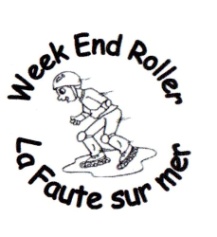 